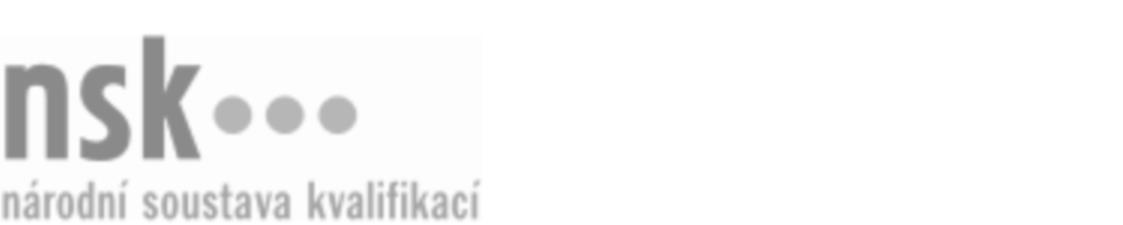 Kvalifikační standardKvalifikační standardKvalifikační standardKvalifikační standardKvalifikační standardKvalifikační standardKvalifikační standardKvalifikační standardGreenkeeper/greenkeeperka (kód: 41-131-H) Greenkeeper/greenkeeperka (kód: 41-131-H) Greenkeeper/greenkeeperka (kód: 41-131-H) Greenkeeper/greenkeeperka (kód: 41-131-H) Greenkeeper/greenkeeperka (kód: 41-131-H) Greenkeeper/greenkeeperka (kód: 41-131-H) Greenkeeper/greenkeeperka (kód: 41-131-H) Autorizující orgán:Ministerstvo zemědělstvíMinisterstvo zemědělstvíMinisterstvo zemědělstvíMinisterstvo zemědělstvíMinisterstvo zemědělstvíMinisterstvo zemědělstvíMinisterstvo zemědělstvíMinisterstvo zemědělstvíMinisterstvo zemědělstvíMinisterstvo zemědělstvíMinisterstvo zemědělstvíMinisterstvo zemědělstvíSkupina oborů:Zemědělství a lesnictví (kód: 41)Zemědělství a lesnictví (kód: 41)Zemědělství a lesnictví (kód: 41)Zemědělství a lesnictví (kód: 41)Zemědělství a lesnictví (kód: 41)Zemědělství a lesnictví (kód: 41)Týká se povolání:GreenkeeperGreenkeeperGreenkeeperGreenkeeperGreenkeeperGreenkeeperGreenkeeperGreenkeeperGreenkeeperGreenkeeperGreenkeeperGreenkeeperKvalifikační úroveň NSK - EQF:333333Odborná způsobilostOdborná způsobilostOdborná způsobilostOdborná způsobilostOdborná způsobilostOdborná způsobilostOdborná způsobilostNázevNázevNázevNázevNázevÚroveňÚroveňZaložení trávníkuZaložení trávníkuZaložení trávníkuZaložení trávníkuZaložení trávníku33Výsadba listnatých opadavých keřů včetně ošetření po výsadběVýsadba listnatých opadavých keřů včetně ošetření po výsadběVýsadba listnatých opadavých keřů včetně ošetření po výsadběVýsadba listnatých opadavých keřů včetně ošetření po výsadběVýsadba listnatých opadavých keřů včetně ošetření po výsadbě33Výsadba listnatého opadavého stromuVýsadba listnatého opadavého stromuVýsadba listnatého opadavého stromuVýsadba listnatého opadavého stromuVýsadba listnatého opadavého stromu33Kartáčování a stírání rosyKartáčování a stírání rosyKartáčování a stírání rosyKartáčování a stírání rosyKartáčování a stírání rosy33Sekání rafů, semirafů, fervejíSekání rafů, semirafů, fervejíSekání rafů, semirafů, fervejíSekání rafů, semirafů, fervejíSekání rafů, semirafů, fervejí33Sekání odpališť, greenů a okolí greenůSekání odpališť, greenů a okolí greenůSekání odpališť, greenů a okolí greenůSekání odpališť, greenů a okolí greenůSekání odpališť, greenů a okolí greenů33Skarifikace a vertikutace trávníkuSkarifikace a vertikutace trávníkuSkarifikace a vertikutace trávníkuSkarifikace a vertikutace trávníkuSkarifikace a vertikutace trávníku33Aerifikace trávníkuAerifikace trávníkuAerifikace trávníkuAerifikace trávníkuAerifikace trávníku33Aplikace topdressinguAplikace topdressinguAplikace topdressinguAplikace topdressinguAplikace topdressingu33Závlaha trávníkuZávlaha trávníkuZávlaha trávníkuZávlaha trávníkuZávlaha trávníku33Hnojení trávníkuHnojení trávníkuHnojení trávníkuHnojení trávníkuHnojení trávníku33Příprava hřiště na hruPříprava hřiště na hruPříprava hřiště na hruPříprava hřiště na hruPříprava hřiště na hru33Výměna a vrtání jamekVýměna a vrtání jamekVýměna a vrtání jamekVýměna a vrtání jamekVýměna a vrtání jamek33Greenkeeper/greenkeeperka,  29.03.2024 16:47:10Greenkeeper/greenkeeperka,  29.03.2024 16:47:10Greenkeeper/greenkeeperka,  29.03.2024 16:47:10Greenkeeper/greenkeeperka,  29.03.2024 16:47:10Strana 1 z 2Strana 1 z 2Kvalifikační standardKvalifikační standardKvalifikační standardKvalifikační standardKvalifikační standardKvalifikační standardKvalifikační standardKvalifikační standardPlatnost standarduPlatnost standarduPlatnost standarduPlatnost standarduPlatnost standarduPlatnost standarduPlatnost standarduStandard je platný od: 21.10.2022Standard je platný od: 21.10.2022Standard je platný od: 21.10.2022Standard je platný od: 21.10.2022Standard je platný od: 21.10.2022Standard je platný od: 21.10.2022Standard je platný od: 21.10.2022Greenkeeper/greenkeeperka,  29.03.2024 16:47:10Greenkeeper/greenkeeperka,  29.03.2024 16:47:10Greenkeeper/greenkeeperka,  29.03.2024 16:47:10Greenkeeper/greenkeeperka,  29.03.2024 16:47:10Strana 2 z 2Strana 2 z 2